УВАЖАЕМЫЕ ВЫПУСКНИКИУО «МОЗЫРСКИЙ ГОСУДАРСТВЕННЫЙ ПЕДАГОГИЧЕСКИЙ УНИВЕРСИТЕТимени И.П. ШАМЯКИНА»!Редакция web-сайта университета формирует банк данных о выпускниках и приглашает Вас принять участие в проекте «ВЫПУСКНИКИ – ГОРДОСТЬ УНИВЕРСИТЕТА». Для участия в проекте заполните, пожалуйста, анкету и отправьте на наш электронный адрес: sajtmzr@mail.ru.Анкета выпускникаБлагодарим за сотрудничество!1Фамилия, имя, отчество 
(с указанием фамилии на момент обучения в вузе)Бабило Сергей Леонидович2Место проживания на момент поступления в вуз (достаточно названия населенного пунктад.Сеньковщина, Слонимский р-н, Гродненская область3Место проживания в настоящее время вуз (достаточно названия населенного пункта)аг.Сеньковщина, Слонимский р-н, Гродненская область4Год окончания вуза19845Специальность по дипломуОбщетехнические дисциплины и физика6Форма обучениядневная7В настоящее время Вы работаете по специальности?Да8Какую должность Вы занимаете 
в настоящее время?Учитель трудового и профессионального обучения, черчения  и физики ГУО «Сеньковщинская СШ Слонимского р-на»9Презентация Вашего педагогического опыта1984г		Учитель трудового обучения и физики1985-2004гг, с2007г.	Учитель информатики, трудового обучения1986-1991гг	Организатор внеклассной и внешкольной             воспитательной  работы  (0,5 ставки),                                       учитель трудового обучения и черчения С 1989г		Учитель профессионального обученияС 1991г		Мастер производственного обучения,	учитель трудового и             профессионального  обучения2008/2009 уч.г.	Учитель профессионального обучения в Жировичском МУПК2010/2015уч.г. – учитель физикиГрамоты РОО, УО, Грамота ОУОВысшая  категория с 2004 года10Ваше фото (можно в сравнении на момент окончания вуза и в настоящее время)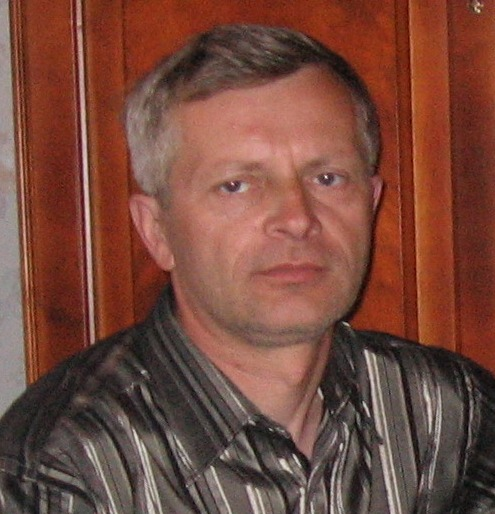 11Ваш E-mailbabilosl62@gmail.com